Portofolio Spesifikasi : HTML, CSS, JavaScript, BootstrapWebsite (tampilan layar penuh computer)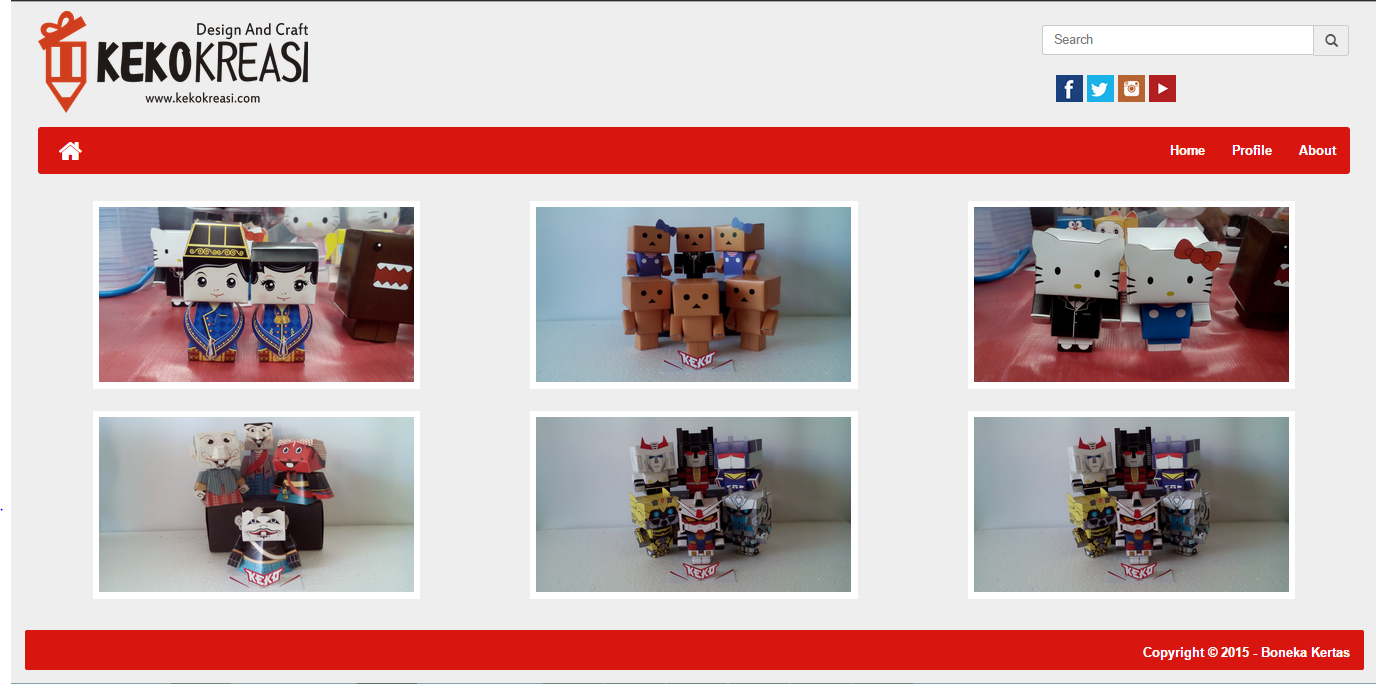 Website (tampilan responsive dengan ukuran tablet, handphone, mini browser)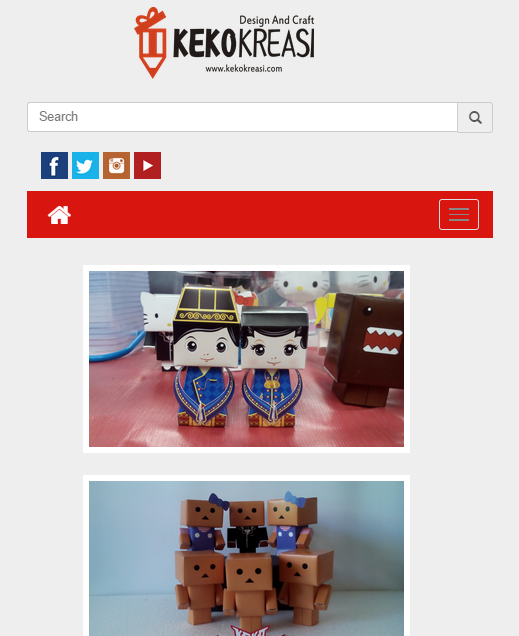 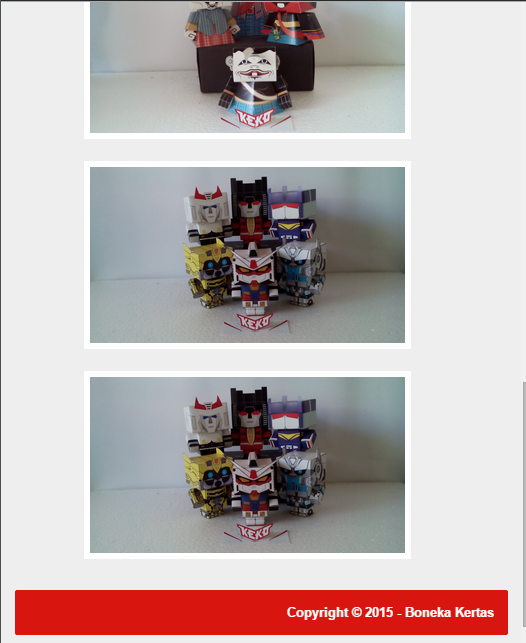 